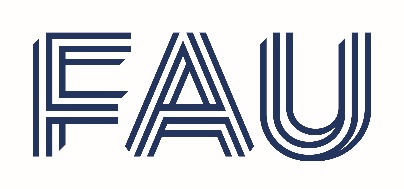 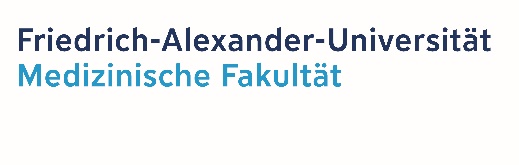 Institute of Experimental and Clinical Pharmacology and ToxicologyChair of Clinical Pharmacology and Clinical ToxicologyCore Unit METABChecklist for samples 	All samples are uniquely labelled in accordance with the SOP for sample preparation 	Labelling is waterproof & resistant to cold storage conditions and large enough for reading without a magnifying glass  	All samples are in 1,5mL conical snap-cap Eppis with serial numeric labelling (i.e.: 1, 2, 3, etc.) and labelled boxes 	Labelling is NOT attached with adhesive tape (adhesive tape will not stick to the Eppis and clog up our centrifuge) 	All samples were permanently stored at -80°C and transported on dry ice 	All safety and regulatory requirements for biological specimens are met 	An excel list with detailed sample information has been sent to the MS facility. One	column must contain the serial numeric labelling!Additional requirements for samples sent via courier 	An absorbent pad is inside each Ziploc bag (recommended) 	The shipment is correctly labelled (dry ice is considered dangerous goods) 	The MS facility has already been informed about the transport and the expected 	delivery date (avoid shipping samples over the weekend, ship on Monday-	Wednesday; do NOT ship on Thursday or Friday)Date and signature: ____________________________________